Памятка «Новый год без пожаров»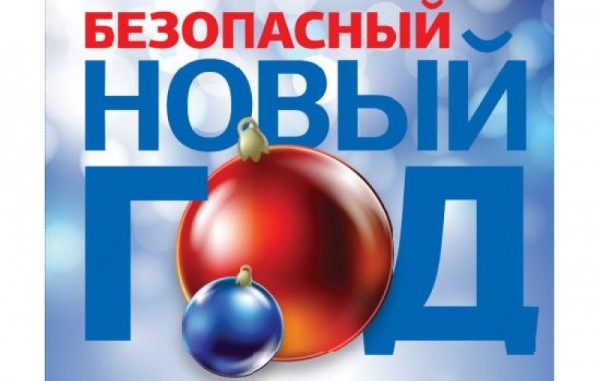 С наступлением новогодних праздников возрастает опасность пожаров и травматизма людей из-за неосторожного обращения и использования пиротехнических средств, нарушений правил установки елок и подключения электрических гирлянд. Страдают как дети, так и взрослые. Наиболее типичные последствия неосторожного обращения и использования пиротехнических средств -это ожог рук, ног, лица, а также травмы.Чтобы беда не пришла в ваш дом, необходимо выполнять следующие правила:устанавливать елку на устойчивой подставке;не использовать для украшения елки легковоспламеняющиеся игрушки, вату, свечи, бумагу;не устанавливать елку вблизи отопительных приборов и путях эвакуации людей;не допускать использования в помещениях, вблизи елки, бенгальских огней, пиротехнических средств;не разрешать детям самостоятельно включать на елке электрогирлянды;не оставлять без присмотра включенные в электрическую сеть электроприборы;электрические гирлянды должны быть заводского изготовления и полностью исправные.В случае пожара немедленно вызвать пожарную охрану по телефону «01», принять меры по эвакуации людей и тушению пожара подручными средствами; отключить от электрической сети бытовые электроприборы - гирлянды, телевизор и др.; при загорании искусственной елки нельзя браться за нее руками, следует накинуть на нее плотное одеяло или кошму; указать место пожара прибывшим пожарным подразделениям.Если Вы решили в новогодние праздники использовать пиротехнические средства, запомните правила их применения:не пользуйтесь пиротехникой дома;не запускайте фейерверки через форточки и с балкона;не бросайте петарды в окна квартир, подъезды жилых домов, лифты;не бросайте петарды в толпу людей, под ноги, в карманы и капюшоны верхней одежды и т. д.;не направляйте фейерверки в сторону людей;не проводите фейерверк ближе 20 метров от животных, проводов, зданий и деревьев.Отдел надзорной деятельности и профилактической работы Всеволожского района УНД и ПР Главного управления МЧС России по Ленинградской области напоминает:при возникновении любой чрезвычайной ситуации или происшествия необходимо срочно звонить в службу спасения по телефонам "01" или "101".Владельцам мобильных телефонов следует набрать номер "101", "112" или 8 (813-70) 40-829